Муниципальное бюджетное дошкольное образовательное учреждение Курагинский детский сад №1 «Красная шапочка» комбинированного видаПапка - передвижка для родителей старшей группы компенсирующей направленности детей с ТНР 	(тяжёлыми нарушениями речи)Тема: Запрещённые физические движения  для детей с тяжёлыми нарушениями речи и варианты их правильного выполнения			Выполнила: Инструктор по физической культуре   О.И. Яценко				 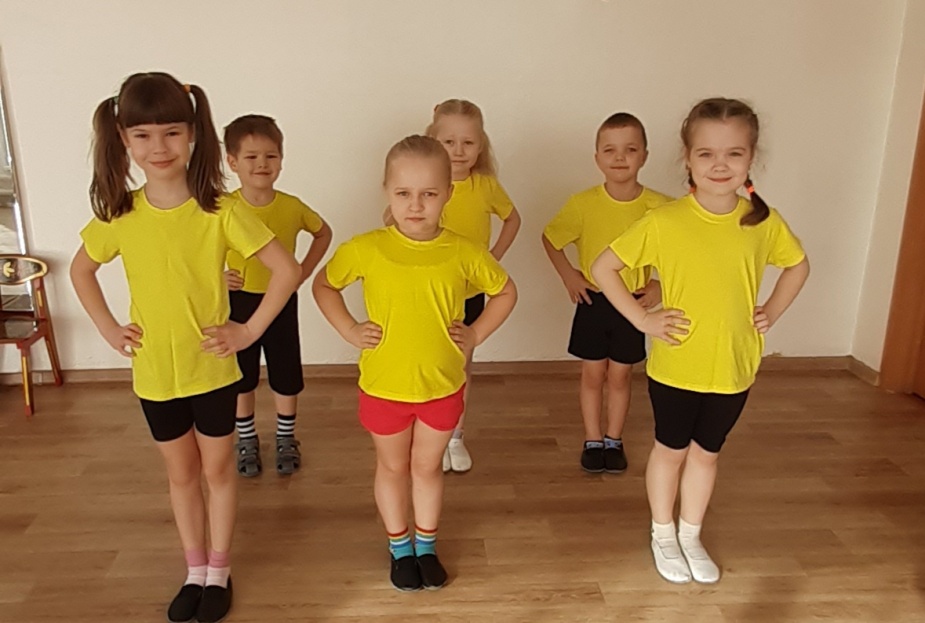 						 2022г.					      пгт. КурагиноЦель:  Формирование у родителей, имеющих детей с тяжёлыми нарушениями речи, представлений по выполнению запрещённых физических упражнений и варианты их правильного выполнения. Задачи: Научить родителей, как правильно делать физические упражнения в домашних условиях с детьми, имеющими тяжелые нарушения речи.Пробудить интерес родителей к воспитанию и формированию здорового образа жизни  детей.Нарушения речи в той или иной степени отрицательно влияет на психическое и физическое развитие ребёнка. Чем выше двигательная активность ребёнка, тем лучше развивается его речь. Точное и динамическое выполнение упражнений для ног, туловища, рук,   головы подготавливает совершенствование движений артикуляционного аппарата. Подбор и выполнение комплекса   общеразвивающих  упражнений, обучение основным движениям должны реализовываться в щадящем режиме для шейного и поясничного отделов позвоночника. Этот режим предусматривает:исключение упражнений, связанных с переразгибанием в шейном отделе позвоночника в  переднезаднем направлении; выполнение упражнений на развитие гибкости должно совершаться за счет медленных и плавных потягиваний; необходимо избегать резких сгибаний,  разгибаний, ротационных движений в суставах верхних и нижних конечностей и туловищем; упражнения для туловища, связанные с наклонами, должны выполняться с соблюдением фронтальной, сагиттальной и горизонтальной плоскостей; для исключения проявления гипоксии мозга следует избегать исходных положений, в которых возможна задержка дыхания и натуживание; это, в первую очередь, касается упражнений, направленных на развитие силы.  Ошибки в выборе упражнений, исходных положений и способов выполнения могут привести к стрессовому воздействию на суставы, связки и мышцы. Альтернативные, «правильные» упражнения предполагают более эффективную работу для развития силы и эластичности мышц и более удобны для выполнения. Методические рекомендации к выполнению физических упражнений для реализации их оздоровительной направленности представлены в таблице. Они касаются наиболее часто используемых упражнений и учитывают анатомо-физиологические особенности детей дошкольного возраста. 1. Упражнения и движения, связанные с переразгибанием шейного отдела позвоночника в переднезаднем направлении.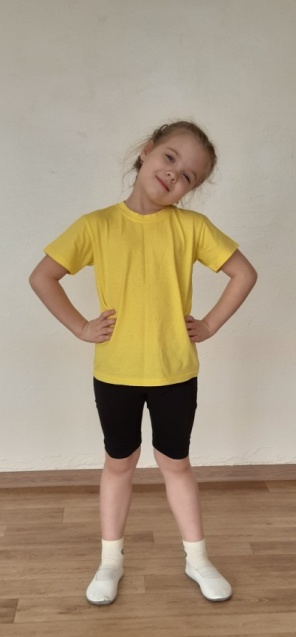 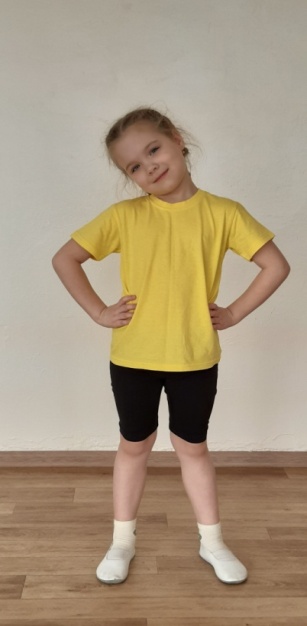 2.  Упражнения наклоны туловища вперёд.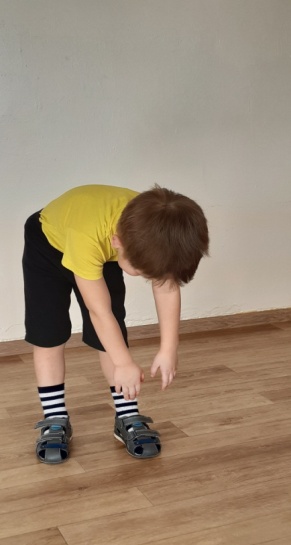 3. Одновременное поднимание ног в положении сидя.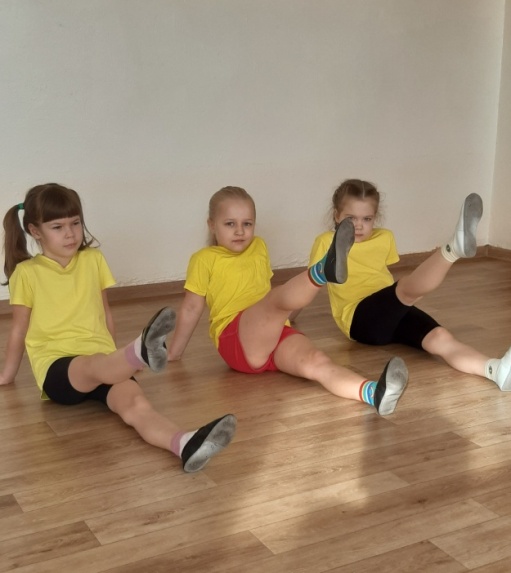 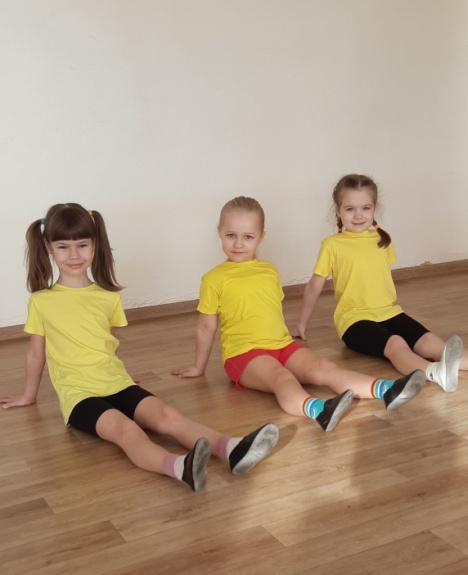    4. Различные виды приседания.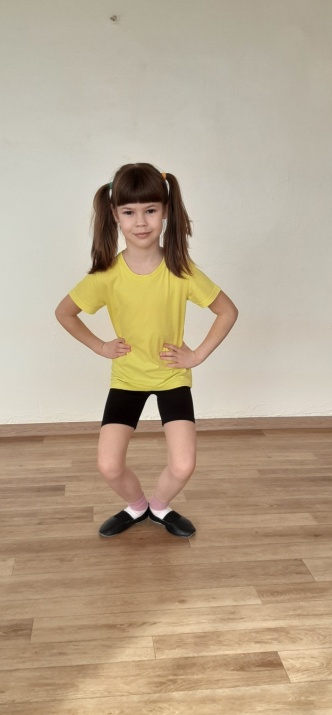 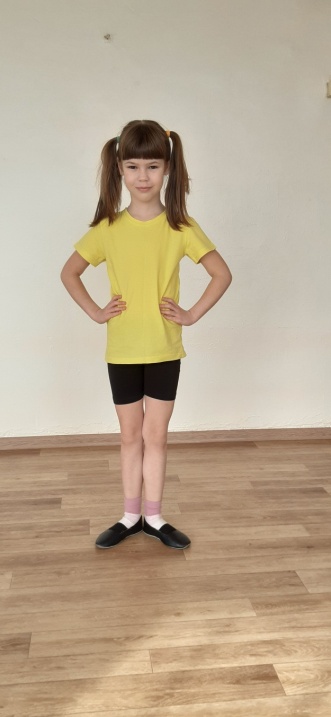                                                                              5.  Прыжки.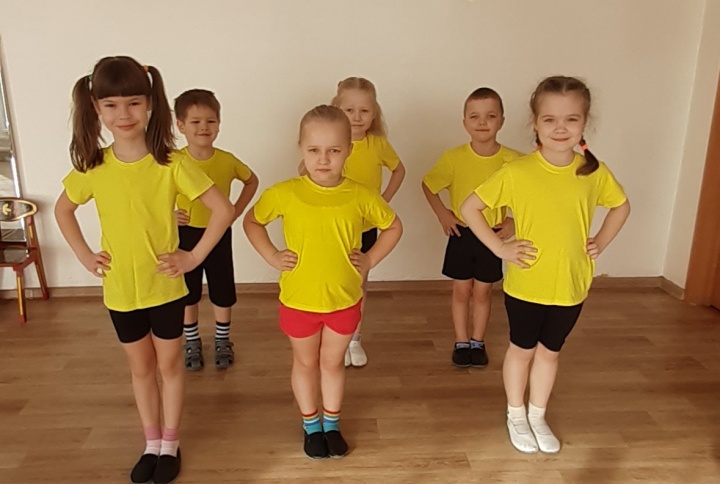 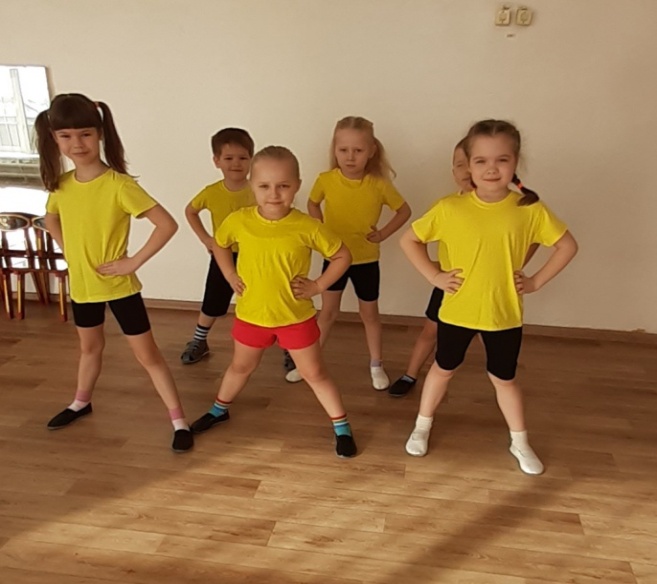 Используемая литератураПотапчук А.А., Лукина Г.Г. Анатомо-физиологические особенности двигательной деятельности дошкольников // Теория и методика физической культуры дошкольников / под ред. С.О. Филипповой, Г.Н. Пономарева. – СПб.: ДЕТСТВО-ПРЕСС, 2007Возможные последствия применения упражненийАльтернативное выполнение упражнений. Методика проведения упражнений.Отрицательное воздействие на шейный отдел в связи с наличием так называемая нестабильность шейного отдела.Такие движения, как наклоны головы вперед, в стороны, повороты выполняются в медленном темпе при небольшом количестве повторений (6-8 раз), задерживаясь в этом положении на 15- 20 сек (от 3-5 глубоких дыхательных движений).Возможные последствия применения упражненийАльтернативное выполнение упражнений. Методика проведения упражнений.Нарушение плоскости, увеличение рычагов создает возможное возникновение ротационных движений в суставах верхних конечностей и туловища.Выполнение с соблюдением фронтальной, сагиттальной и горизонтальной плоскостей.  Наклоны туловища, руки прямые.  Возможные последствия применения упражненийАльтернативное выполнение упражнений. Методика проведения упражнений.Вес двух ног оказывает травмирующее воздействие на поясничный отдел.Предлагается:Выполнение упражнения через фазу сгибания и выпрямления ногПоднимание ног поочередно.Возможные последствия применения упражненийАльтернативное выполнение упражнений. Методика проведения упражнений.В зависимости от угла сгибания в коленных суставах варьируется величина нагрузки на связки этого сустава.Желательно ограничить  сгибание коленей до прямого угла и не давать выступать им за площадь опоры.Возможные последствия применения упражненийАльтернативное выполнение упражнений. Методика проведения упражнений.При слабом своде стопы возможно растяжение подошвенных связок и развитие плоскостопия.Прыжки по амортизирующей поверхности.Выполнение с  высокой  интенсивностью и малой дозировкой,  прыжки ноги вместе , врозьВыполнять прыжки в спортивной обуви.